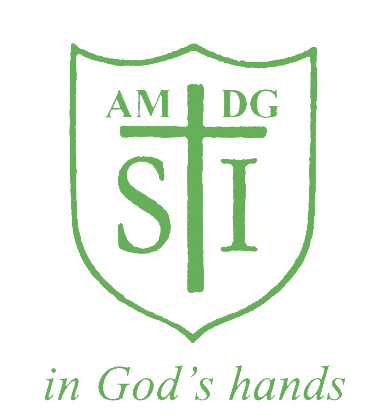 St Ignatius Primary SchoolManaging Allegations Against Other Children PolicyContentsIntroductionSafeguarding allegationsMinimising the risk of safeguarding concerns towards pupils from other childrenWhat to do if an allegation is madeIntroductionAt St Ignatius Primary School we believe that all children have a right to attend school and learn in a safe environment. Children should be free from harm by adults in the school and other students.We recognise that some students will sometimes negatively affect the learning and wellbeing of others and their behaviour will be dealt with under the school’s behaviour policy.This policy should be read in conjunction with the following;Safeguarding and Child Protection policyBehaviour policyKeeping Children Safe in Education document 2016  ( KCSIE ) Safeguarding allegationsOccasionally, allegations may be made against students by others in the school, which are of a safeguarding nature. Safeguarding issues raised in this way may include physical abuse, emotional abuse, sexual abuse and sexual exploitation. It is likely that to be considered a safeguarding allegation against a pupil, some of the following features will be found.The allegation:is made against an older pupil and refers to their behaviour towards a younger pupil or a more vulnerable pupilis of a serious nature, possibly including a criminal offenceraises risk factors for other pupils in the schoolindicates that other pupils may have been affected by this studentindicates that young people outside the school may be affected by this studentExamples of safeguarding issues against a student could include:Physical Abuseviolence, particularly pre-plannedforcing others to use drugs or alcoholEmotional Abuseblackmail or extortionthreats and intimidationSexual Abuseindecent exposure, indecent touching or serious sexual assaultsforcing others to watch pornography take part in sextingSexual ExploitationEncouraging other children to engage  in inappropriate sexual behaviour  ( For example - having an older boyfriend/girlfriend, associating with unknown adults or other sexually exploited children, staying out overnight)encouraging other children to attend inappropriate gatheringsphotographing or videoing other children performing indecent actsIn areas where gangs are prevalent, older students may attempt to recruit younger pupils using any or all of the above methods. Young people suffering from sexual exploitation themselves may be forced to recruit other young people under threat of violence.Minimising the risk of safeguarding concerns towards pupils from other childrenOn occasion, some students will present a safeguarding risk to other children. The school should be informed that the young person raises safeguarding concerns, for example, they are coming back into school following a period in custody or they have experienced serious abuse themselves.These students will need an individual risk management plan to ensure that other pupils are kept safe and they themselves are not laid open to malicious allegations. There is a need to balance the tension between privacy and safeguarding.What to do if an allegation is madeWhen an allegation is made by a pupil against another student, members of staff should consider whether the complaint raises a safeguarding concern. If there is a safeguarding concern the Designated Safeguarding Lead (DSL) should be informed.A factual record should be made of the allegation, but no attempt at this stage should be made to investigate the circumstances.The DSL should contact children’s services – single point of access to discuss the case. It is possible that social services are already aware of safeguarding concerns around this young person. The DSL will follow through the outcomes of the discussion and make a social services referral where appropriate.The DSL will make a record of the concern, the discussion and any outcome and keep a copy in the files of both pupils’ files.If the allegation indicates a potential criminal offence has taken place, the police should be contacted at the earliest opportunity and parents informed (of both the child being complained about and the alleged victim).It may be appropriate to exclude the pupil being complained about for a period of time according to the school’s behaviour policy and procedures.Where neither social services nor the police accept the complaint, a thorough school investigation should take place into the matter using the school’s usual disciplinary procedures.In situations where the school considers a safeguarding risk is present, a risk assessment should be prepared along with a preventative, supervision plan.The plan should be monitored and a date set for a follow-up evaluation with everyone concerned.Sexting All incidents involving youth produced sexual imagery should be responded to in line with the school’s safeguarding and child protection policy. When an incident involving youth produced sexual imagery comes to the school or college’s attention: The incident should be referred to the DSL as soon as possible The DSL should hold an initial review meeting with appropriate school staff There should be subsequent interviews with the young people involved (if appropriate) Parents should be informed at an early stage and involved in the process unless there is good reason to believe that involving parents would put the young person at risk of harm At any point in the process if there is a concern a young person has been harmed or is at risk of harm a referral should be made to children’s social care and/or the police immediately. For further information refer to the guidance ‘Sexting in Schools’ https://www.gov.uk/government/uploads/system/uploads/attachment_data/file/551575/6.2439_KG_NCA_Sexting_in_Schools_WEB__1_.PDFPolicy OriginatorSt Ignatius Primary School Person /Governor ResponsibleHead TeacherStatusStatutory Last reviewed June 2018Ratified on To be next reviewed  June  2019Signed 